Arbeitsblatt 2:  Das unspezifisches Abwehrsystem1. Kennzeichen:-   bei allen Lebewesen vorhanden-   alleiniges Abwehrsystem bei niedrigen Lebewesen -   bei Geburt vorhanden und voll ausgebildet = angeboren-   kein vorheriger Kontakt mit Antigen notwendig (unspezifisch)-   individuell unterschiedlich-   mit dem Alter genetische Defekte  geschwächtes Abwehrsystem-   Rassenspezifisch (z.B. Eroberungsfeldzüge/ Inkas, Indianer) (TBC, Pocken)Funktionsweise:Schutz durch Körperoberfläche (passiver Schutz)           Beschrifte die Abbildung des Hautquerschnittes!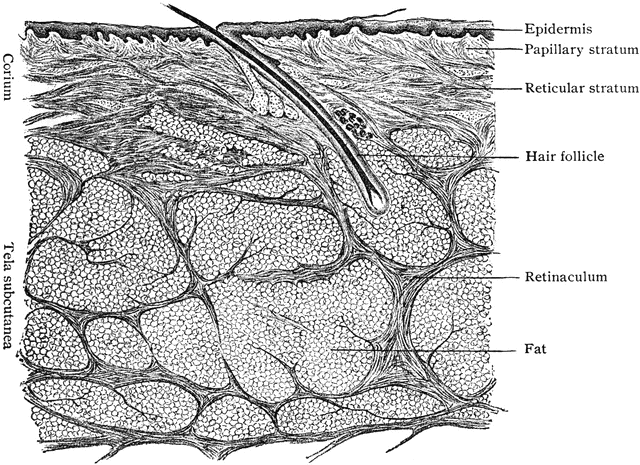            Warum ist die Haut eine mechanische Barriere?
           Warum bilden die Schleimhäute eine chemische Barriere?           Was versteht man unter biologischen Barrieren und wo kommen diese vor?b) Zelluläre (zellgebundene) Immunantwort (aktiver Schutz)      - Phagozytose durch Fresszellen       - Natürliche Killerzellen: nur bei Virusbefall – Bindung an Rezeptoren – Perforin -
                                                       Loch – Wasser und Salz strömt ein - platzen     Was versteht man unter Phagozytose? Fertige eine einfache Skizze!Woher stammen Phagozyten und Killerzellen?